
IZBOR DELOVNIH ZVEZKOV IN DRUGIH UČNIH GRADIV, KI JIH BODO UPORABLJALI UČITELJI IN UČENCI V 4. RAZREDU 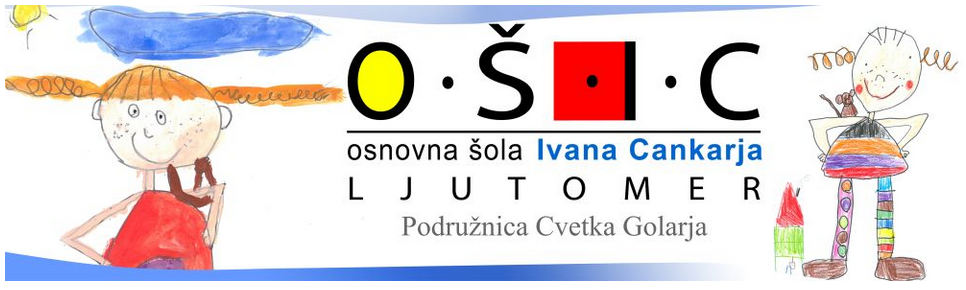 SEZNAM UČBENIKOV ZA ČETRTI RAZRED šolsko leto 2020/2021SLOVENSKI JEZIKPLANET ČRKOSNED; Staša Grča Planinšek, Polona Lotrič, učbenik za slovenščino v 4. razredu osnovne šole, prilagojeni izobraževalni program z nižjim izobrazbenim standardom, ZAVOD RS ZA ŠOLSTVO.NA POTEP V DEŽELO BESED , Nevenka Vidmar, berilo za slovenščino za 4. razred osnovne šole, prilagojeni izobraževalni program z nižjim izobrazbenim standardom, ZAVOD RS ZA ŠOLSTVO.DRUŽBOSLOVJETO JE MOJA DRUŽBA; Damjana Š. Pavlinec, Helena J. Kojek, učbenik za družboslovje, prilagojeni izobraževalni program z nižjim izobrazbenim standardom, ZAVOD RS ZA ŠOLSTVO.MATEMATIKANAŠA MATEMATIKA 1. in 2. del, Nataša B. Beden, Milena Gvardjančič, učbenik za matematiko, prilagojeni izobraževalni program z nižjim izobrazbenim standardom, ZAVOD RS ZA ŠOLSTVO.SEZNAM DELOVNIH ZVEZKOV ZA ČETRTI RAZREDšolsko leto 2020/2021SLOVENSKI JEZIKPLANET ČRKOSNED ; Staša Grča Planinšek, Polona Lotrič, delovni zvezek za slovenščino za 4. razred osnovne šole, prilagojeni izobraževalni program z nižjim izobrazbenim standardom, ZAVOD RS ZA ŠOLSTVO, cena: 13,54 €MATEMATIKANAŠA MATEMATIKA  4, 1. in 2. del del; Nataša B. Beden, Milena Gvardjančič, delovni zvezek za 4. razred, prilagojeni izobraževalni program z nižjim izobrazbenim standardom, ZAVOD RS ZA ŠOLSTVO, cena: 32,94 €DRUŽBOSLOVJETO JE MOJA DRUŽBA; Helena Jeršan Kojek, delovni zvezek za družboslovje, prilagojeni izobraževalni program z nižjim izobrazbenim standardom, ZAVOD RS ZA ŠOLSTVO, cena: 9,15 €Skupna nabavna cena delovnih zvezkov: 55,63 EUR.